	Correction de l’évaluation 51.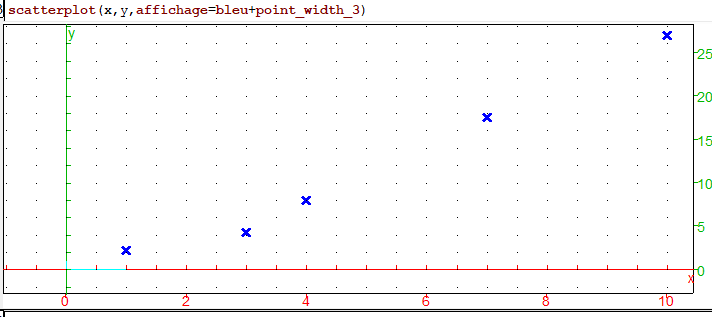 2. 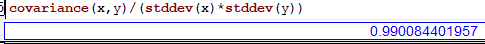 Le coefficient de corrélation linéaire est proche de 1, on peut appliquer la méthodes des moindres carrés.3.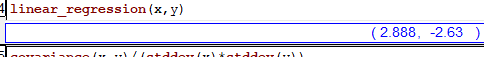 La droite de régression a pour équation .4.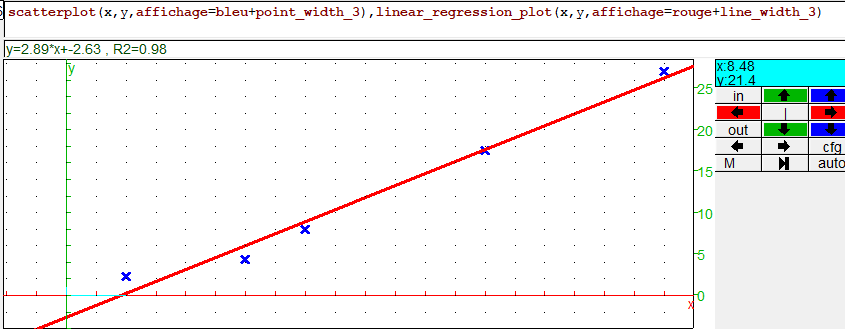 5.Le volume utilisé au bout de 10 jours est de 6. donne 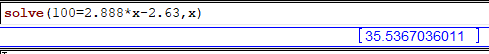 C’est au bout de 36 jours que le volume dépassera .Exercice 21.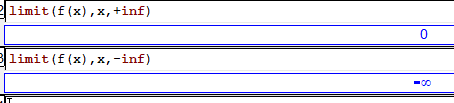 2.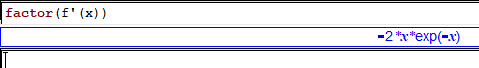 3.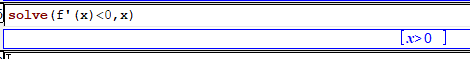 La fonction est décroissante sur La fonction est croissante sur 4.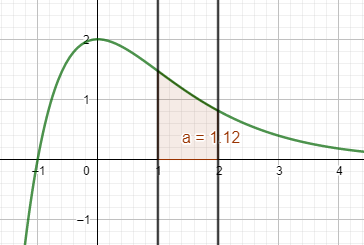 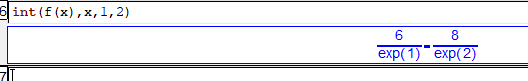 